Załącznik nr 1 	 FORMULARZ ZGODY  NA UDZIAŁ W KONKURSIE I NA PRZETWARZANIE DANYCH OSOBOWYCH do regulaminu Konkursu recytatorskiego wiersza „Czerwony Pojemnik” Zgoda na udział w Konkursie i na przetwarzanie danych osobowych związanych z udziałem w Konkursie                              Recytatorskim wiersza „Czerwony Pojemnik”Oświadczam, iż uczestnik   …………………….………………………….… /imię i nazwisko/ 	Ma ukończone 16 lat (podpisuje samodzielnie) 	                       Nie ma ukończonych 16 lat* (podpisuje Opiekun) …….……………..…….……………………………………………………………. Imię i nazwisko rodzica/opiekuna prawnego*  …………………..……..…..………………………………………………………. Adres zamieszkania, numer telefonu Uczestnika lub rodzica/opiekuna prawnego** Akceptuję Regulamin Konkursu recytatorskiego wiersza pt. „Czerwony Pojemnik” Wyrażam zgodę na wykorzystanie wizerunku i wypowiedzi mojego dziecka/podopiecznego utrwalonej na filmie.Wyrażam zgodę na wzięcie udziału w nim mojej córki/mojego syna*** ……………………………………………………………………… /imię, nazwisko/, uczennicę/ucznia klasy/przedszkolaka ……………………………………………………………………… Szkoły Podstawowej w ……………………………. przy ul. ………………………………………………………………………/Szkoły średniej w …………………….. przy ul. …………………………………………………………………………/Przedszkola w ………………………………………… przy ul. ……………………………………………………………………………… Wyrażam zgodę na przetwarzanie przez Organizatora Konkursu, danych osobowych podanych w zgłoszeniu, w celu przeprowadzenia i realizacji Konkursu oraz wyrażam zgodę na upowszechnienia pracy konkursowej w postaci filmu, wizerunku Uczestnika, przez Organizatora Konkursu, poprzez stronę internetową Fundacji (www.szkolnecentrumrecyklingu.pl), działająca pod nazwą „Fundacja Odzyskaj Środowisko” z siedzibą w Bogumiłowie,  w mediach, w tym społecznościowych oraz w ramach działalności statutowej Organizatora, a także na stronach internetowych Partnerów w ramach prowadzonej działalności w zakresie promowania ochrony środowiska poprzez stronę internetową Fundacji (www.szkolnecentrumrecyklingu.pl) działająca pod nazwą „Fundacja Odzyskaj Środowisko” z siedzibą w Bogumiłowie, w mediach, w tym społecznościowych oraz w ramach działalności statutowej Organizatora.Wyrażam zgodę na podawanie do publicznej wiadomości imienia i nazwiska Uczestnika, wieku, klasy, grupy, który został sfilmowany, w związku z udziałem Konkursie organizowanym przez Fundację działającą pod nazwą „Fundacja Odzyskaj Środowisko” z siedzibą w Bogumiłowie we wszelkich ogłoszeniach, zapowiedziach i informacjach o tym Konkursie i jego wynikach.  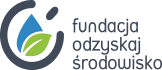 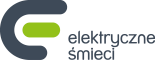 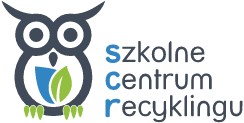 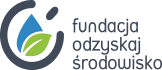 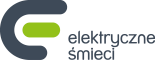 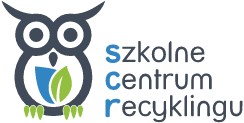 Jednocześnie oświadczam, że jestem świadomy dobrowolności podania danych oraz, że zostałem poinformowany o prawie wglądu do podanych danych oraz możliwości ich poprawienia.  ………………………………………………………… (data, miejscowość)  ……………..…………………………………………………….                                                                  ………………………………………………………………………….  Czytelny podpis rodzica/opiekuna prawnego                                                                Czytelny podpis Uczestnika /gdy ukończył 16 r.ż./ * Wypełnić w przypadku Uczestnika, który nie ukończył 16 lat - dane podaje rodzic/opiekun prawny ** W przypadku uczestnika poniżej 16 r.ż. należy podać adres zamieszkania rodzica/opiekuna prawnego/, jego numer telefonu, Uczestnik po skończeniu 16 r.ż. podaje swój adres zamieszkania oraz numer telefonu  *** Wypełnia rodzic/opiekun prawny, gdy Uczestnik nie ukończył 16 r.ż.  